Romans Series	July 2, 2023The Sovereignty of God – Romans 9:14-33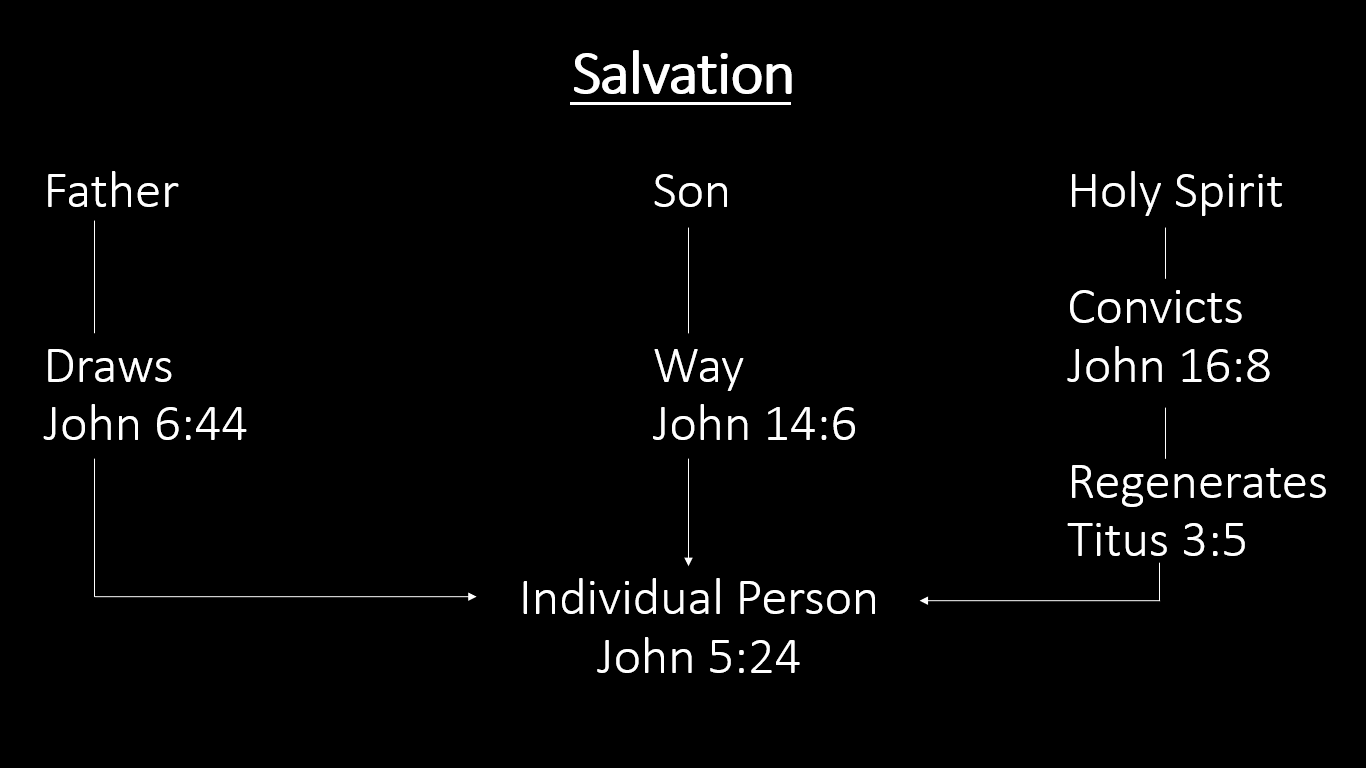 1.	God’s Mercy and Justice	Romans 9:14-18Romans 9:15 is a direct quote of Exodus 33:19In context, Moses is meeting with God and acting as the intermediary with IsraelThis demonstrates the nature of GodExodus 34:6b–7a 
6 “The Lord, the Lord God, compassionate and gracious, slow to anger, and abounding in lovingkindness and truth; 7 who keeps lovingkindness for thousands, who forgives iniquity, transgression and sin.”No one can earn God’s favorYou cannot do enough service work, give enough financially, or go on enough missions trips to ingratiate yourself with GodPharaoh illustrates the mercy and justice of GodMoses came to Pharaoh over 10 different timesPharaoh had the option to release the Israelites from captivityGod hardened Pharaoh’s heart (Exodus 4:21)Pharaoh hardened his own heart (Exodus 8:15)2.	God’s Wrath and Patience	Romans 9:19-24Since God is all powerful (omnipotent), He exercises that power according to His perfect willGod is merciful toward upon some people, both Jews and Gentiles (salvation is not based on birth)God is patient to allow time for those headed for wrath and destruction so that they are without excuse before Him (human responsibility)Illustration: the potter and the clayPotter determines what will be madeThe clay is the object the potter uses in making moldsGod’s patience toward all mankind enables people to see the vast riches of God and give Him gloryTo both Jews and Gentiles alikeThose who reject Him ultimately receive His wrath in eternal destruction3.	God Calls Both Jews and Gentiles	Romans 9:25-29Drawing from prophecies in Hosea 1:10 and 2:23, God shows that He calls people to Himself regardless of their ethnic originThe Jews thought they were the only people of GodDrawing from prophecies in Isaiah 10:22-23, God shows that He calls people to Himself who are the descendants of Abraham (from the nation of Israel)Some, but not all, Israelites will ultimately be saved4.	The Response of God’s Choice Must Ultimately Be Faith and Belief Romans 9:30-33Many Jews wrongly think that they will be saved because of their lineage and because they follow the LawThey “stumbled” over God’s provision of salvation through Jesus Christ“He who believes in Him will not be disappointed” (v. 33b)!Romans Series	July 2, 2023The Sovereignty of God – Romans 9:14-331.	God’s ____________________________________	Romans 9:14-18Romans 9:15 is a direct quote of Exodus 33:19In context, Moses is meeting with God and acting as the intermediary with IsraelThis demonstrates the nature of GodExodus 34:6b–7a 
6 “The Lord, the Lord God, compassionate and gracious, slow to anger, and abounding in lovingkindness and truth; 7 who keeps lovingkindness for thousands, who forgives iniquity, transgression and sin.”No one can earn God’s favorYou cannot do enough service work, give enough financially, or go on enough missions trips to ingratiate yourself with GodPharaoh illustrates the mercy and justice of GodMoses came to Pharaoh over 10 different timesPharaoh had the option to release the Israelites from captivityGod hardened Pharaoh’s heart (Exodus 4:21)Pharaoh hardened his own heart (Exodus 8:15)Romans Series	July 2, 2023The Sovereignty of God – Romans 9:14-331.	God’s ____________________________________	Romans 9:14-18Romans 9:15 is a direct quote of Exodus 33:19In context, Moses is meeting with God and acting as the intermediary with IsraelThis demonstrates the nature of GodExodus 34:6b–7a 
6 “The Lord, the Lord God, compassionate and gracious, slow to anger, and abounding in lovingkindness and truth; 7 who keeps lovingkindness for thousands, who forgives iniquity, transgression and sin.”No one can earn God’s favorYou cannot do enough service work, give enough financially, or go on enough missions trips to ingratiate yourself with GodPharaoh illustrates the mercy and justice of GodMoses came to Pharaoh over 10 different timesPharaoh had the option to release the Israelites from captivityGod hardened Pharaoh’s heart (Exodus 4:21)Pharaoh hardened his own heart (Exodus 8:15)2.	God’s ____________________________________	Romans 9:19-24Since God is all powerful (omnipotent), He exercises that power according to His perfect willGod is merciful toward upon some people, both Jews and Gentiles (salvation is not based on birth)God is patient to allow time for those headed for wrath and destruction so that they are without excuse before Him (human responsibility)Illustration: the potter and the clayPotter determines what will be madeThe clay is the object the potter uses in making moldsGod’s patience toward all mankind enables people to see the vast riches of God and give Him gloryTo both Jews and Gentiles alikeThose who reject Him ultimately receive His wrath in eternal destruction3.	God Calls Both ______________________________	Romans 9:25-29Drawing from prophecies in Hosea 1:10 and 2:23, God shows that He calls people to Himself regardless of their ethnic originThe Jews thought they were the only people of GodDrawing from prophecies in Isaiah 10:22-23, God shows that He calls people to Himself who are the descendants of Abraham (from the nation of Israel)Some, but not all, Israelites will ultimately be saved4.	The Response of God’s Choice Must Ultimately Be _______________ Romans 9:30-33Many Jews wrongly think that they will be saved because of their lineage and because they follow the LawThey “stumbled” over God’s provision of salvation through Jesus Christ“He who believes in Him will not be disappointed” (v. 33b)!2.	God’s ____________________________________	Romans 9:19-24Since God is all powerful (omnipotent), He exercises that power according to His perfect willGod is merciful toward upon some people, both Jews and Gentiles (salvation is not based on birth)God is patient to allow time for those headed for wrath and destruction so that they are without excuse before Him (human responsibility)Illustration: the potter and the clayPotter determines what will be madeThe clay is the object the potter uses in making moldsGod’s patience toward all mankind enables people to see the vast riches of God and give Him gloryTo both Jews and Gentiles alikeThose who reject Him ultimately receive His wrath in eternal destruction3.	God Calls Both ______________________________	Romans 9:25-29Drawing from prophecies in Hosea 1:10 and 2:23, God shows that He calls people to Himself regardless of their ethnic originThe Jews thought they were the only people of GodDrawing from prophecies in Isaiah 10:22-23, God shows that He calls people to Himself who are the descendants of Abraham (from the nation of Israel)Some, but not all, Israelites will ultimately be saved4.	The Response of God’s Choice Must Ultimately Be _______________ Romans 9:30-33Many Jews wrongly think that they will be saved because of their lineage and because they follow the LawThey “stumbled” over God’s provision of salvation through Jesus Christ“He who believes in Him will not be disappointed” (v. 33b)!